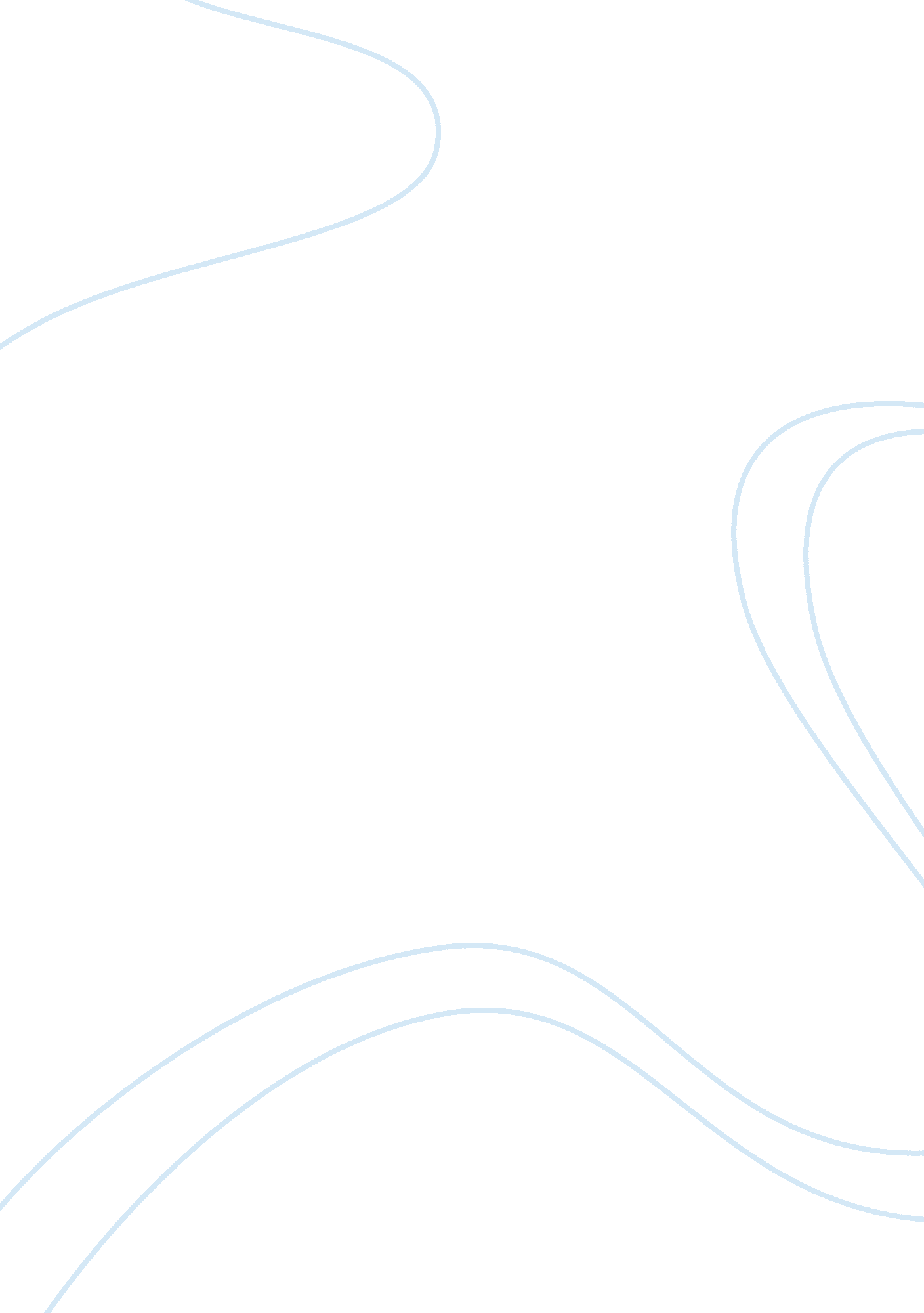 Request for college transferEducation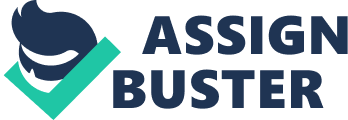 ﻿Request for college transfer 
I hereby submit my request for transfer to your institution for a program in music. I wish to state that I have a combination of qualities that will enable me succeed in this field of study. I am currently majoring in music in my present college and I am also working as a music tutor. My role has a music tutor has enabled me to interact with a number of students who have deep interest in music. Over the time, I have managed to assist many of the students in realizing their dream in the field of music and personally helping them to acquire some basic skills needed to become successful in music. As a result of my continuous interaction with the students, I have also gained a lot of improvement owing to the fact that practice makes perfect. By taking the students through music lessons, I have had to come in contact with major changes and advancements in this ever-changing profession. I have gained a lot of personal experience with music instruments and key terms that are very essential in the career. 
Besides working as a music tutor in the college, I also play piano in my local church every Sunday and other days when the church is holding a special event. This has helped me in developing my skills as well as gaining more experience on this basic music instrument. In addition to that, I attend recitals at school so as to enhance my performing skills. With the skills that I have gained over time, I have managed to inspire many students who have greatly benefited from my initiatives. I take a personal approach in my teaching duties by responding to the specific needs of the students. I have developed an approach of extending the individual programs to students who need special attention and are unable to cope up well in the general class lessons. As a music performer, my songs are aimed at addressing the key issues affecting the society as well as the various means of overcoming the global challenges. I desire to positively impact the society around me using music which is a very strong tool of communication and light means of speaking against the evils propagated by various people in the society. 
I have a deep believe that this transfer will enable me fulfill my childhood dream of becoming a successful musician who will impact the whole world through music. My other goal is to pursue a degree in music as that will go hand in hand with being an accomplished musician. As a musician my area of interest is to impact the life of upcoming musicians through teaching as well as to impact the society in general through highly ranked performances. I am industrious, self-motivated and a good team player, ready to learn in any environment under minimal supervision. I have great communication skills that have helped me to advance in this field as that forms one of the basic ingredients to success. 